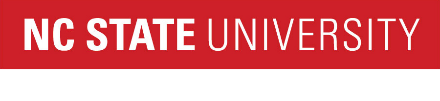 2020-2021 Graduating Senior Survey:  
College of Agriculture and Life Sciences  
   
INSTRUCTIONS:
    
All graduating seniors in the College of Agriculture and Life Sciences are being asked to complete this survey. The College is very interested in your opinions, and believes that as a graduating senior you can provide it with useful information to help evaluate and improve its programs. We appreciate you taking the time to answer these questions.  

Once you have answered all the questions, you must hit the "Next" button at the end of the form to submit your answers.cals1 1. How beneficial were each of the following to your undergraduate experience?Display This Question:If 1. How beneficial were each of the following to your undergraduate experience? [Not applicable (Did not have/do)] (Count) > 0cals2 2. Listed below are the experiences that you indicated you did not have or participated in. Please indicate the reason(s) why you did not participate in or have the experience. (Mark all that apply)Display This Question:If 1. How beneficial were each of the following to your undergraduate experience? [ Not applicable (Did not have/do)] (Count) > 0cals3_text 3. Please use the space below to share any other reasons why you did not have the experience(s) listed on the previous page while an undergraduate at NC State.cals4 4. Which of the following resources did you use during your time at NC State? (Mark all that apply)a. Department academic advisor  (1) b. Faculty/staff mentor  (2) c. Instructor's office hours  (3) d. CALS advising team  (4) e. CALS Career Services  (5) f. ePACK website  (6) g. Health Professions Advising  (7) h. VetPAC  (8) i. Tutoring services  (9) j. Counseling services  (10) k. Other (please describe):  (11) ________________________________________________cals5 5. Please indicate your level of satisfaction with each of the following:cals6 6. Which of the following helped you select a career, gain employment, and/or become admitted to a post-baccalaureate educational program? (Mark all that apply)a. Research experience  (1) b. Internship / Co-op  (2) c. Study abroad / international experience  (3) d. CALS Career Services  (4) e. Faculty / staff mentor  (5) f. Career or professional development course  (6) g. CALS-associated career fair (e.g., Ag & Sciences Career Expo, STEAM2 Career Expo, CALS HOT Jobs Fair)  (7) h. Non-CALS-associated career fair (e.g., Engineering Career Fair, PCOM Career Fair, Health Professions Fair)  (8) i. CALS-associated networking event/program (e.g., major-related networking event, CALS Speed Networking, CALS Job Shadowing)  (9) j. Other (please describe):  (10) ________________________________________________cals7_text 7. Which one experience/involvement/service/resource had the most impact on you as an undergraduate? Why?cals8 8. To what extent did your undergraduate education contribute to your ability to do each of the following?cals9_text 9. In thinking about your undergraduate experience, what, if anything, would you do different academically/experientially if given the opportunity?cals_de Did you take any Distance Education courses while a student at NC State (excluding Spring 2020 courses that were converted to remote learning due to the Coronavirus pandemic)?Yes  (1) No  (0) Display This Question:If Did you take any Distance Education courses while a student at NC State (excluding Spring 2020... = Yescals10 10. The following is a list of reasons why you might have taken a distance education course (excluding Spring 2020 courses that were converted to remote learning due to the Coronavirus pandemic). For each reason listed, please indicate how many different distance education courses you took because of that reason.Display This Question:If 10. Did you take any Distance Education courses while a student at NC State (excluding Spring 2020... = Yescals10h_text 10h. For what other reason(s) did you take a distance education course(s)?cals11_text 11. Would you recommend CALS at NC State to a friend? Why or why not?cals12_text 12. Please use this space to share any other comments about your college experience that you would like the CALS administration team to know about.Very beneficial (3)Somewhat beneficial (2)Not beneficial (1)Not applicable (Did not have/do) (9)a. Undergraduate research with faculty (cals1_a) b. Internship/Co-op (cals1_b) c. Participation in a CALS club or student organization as an officer or in another leadership position (cals1_c) d. Participation in a CALS club or student organization as a member (not in a leadership position) (cals1_d) e. Study abroad or international experience (cals1_e) f. Assisting in teaching class/lab (cals1_f) g. Extension/public service project with faculty (cals1_g) h. Independent study with faculty (cals1_h) i. Distance education course (cals1_i) j. Career or professional development course (cals1_j) k. Capstone course/senior project (cals1_k) l. Living & Learning Village (cals1_l) Did not fit with class schedule (1)Conflicted with work schedule (2)Had no interest in it (3)Was not required for graduation (4)Was unable to find appropriate experience (5)Financial constraints (6)Display This Choice If: cals1_a = N/A (Did not have/do)a. Undergraduate research with faculty (CALS2_a) Display This Choice If: cals1_b = N/A (Did not have/do)b. Internship/Co-op (CALS2_b) Display This Choice If: cals1_c = N/A (Did not have/do)c. Participation in a CALS club or student organization as an officer or in another leadership position (CALS2_c) Display This Choice If: cals1_d = N/A (Did not have/do)d. Participation in a CALS club or student organization as a member (not in a leadership position) (CALS2_d) Display This Choice If: cals1_e = N/A (Did not have/do)e. Study abroad or international experience (CALS2_e) Display This Choice If: cals1_f = N/A (Did not have/do)f. Assisting in teaching class/lab (CALS2_f) Display This Choice If: cals1_g = N/A (Did not have/do)g. Extension/public service project with faculty (CALS2_g) Display This Choice If: cals1_h = N/A (Did not have/do)h. Independent study with faculty (CALS2_h) Display This Choice If: cals1_i = N/A (Did not have/do)i. Distance education course (CALS2_i) Display This Choice If: cals1_j = N/A (Did not have/do)j. Career or professional development course (CALS2_j) Display This Choice If: cals1_k = N/A (Did not have/do)k. Capstone course/senior project (CALS2_k) Display This Choice If: cals1_l = N/A (Did not have/do)l. Living & Learning Village (CALS2_l) Very satisfied (5)Satisfied (4)Neutral (3)Dissatisfied (2)Very dissatisfied (1)Not applicable/Don't know (9)a. Learning environment on campus (cals5_a) b. Safety on campus (cals5_b) c. Instructors in your major (cals5_c) d. Assigned academic advisor (in your major) (cals5_d) e. CALS advising team (in Patterson Hall) (cals5_e) f. CALS Honors program (cals5_f) g. Routine academic guidance/support from faculty/staff (cals5_g) h. Routine professional guidance/support from faculty/staff (cals5_h) i. Connectivity to your college (CALS faculty, staff, students, and administration) (cals5_i) j. CALS Career Services (cals5_j) A great deal (4)Some (3)A little (2)Not at all (1)a. Work in a team (cals8_a) b. Make decisions and solve problems (cals8_b) c. Plan, organize, and prioritize work (cals8_c) d. Leverage digital technologies in your work (cals8_d) e. Communicate verbally with others (cals8_e) f. Create and/or edit written reports (cals8_f) g. Exhibit leadership and influence others (cals8_g) h. Work in a professional environment (cals8_h) i. Identify and articulate your value in the workplace (cals8_i) j. Value, respect, and learn from diverse people (cals8_j) None - never took a DE course for this reason (0)One DE course (1)Two different DE courses (2)Three different DE courses (3)More than three different DE courses (4)a. Course(s) was/were only offered via distance education (cals10_a) b. Face-to-face section(s) of the course(s) conflicted with other classes and the DE section(s) was/were the only one(s) that fit into my class schedule (cals10_b) c. DE course(s) or section(s) did not conflict with my work schedule (cals10_c) d. DE course(s) or section(s) enabled me to balance my education with family commitments (cals10_d) e. DE course(s) or section(s) allowed me to have entire days or large blocks of time open for work, research, or other reasons (cals10_e) f. Face-to-face section(s) of the course(s) were too early in the morning/late at night or on days when I did not want to travel to campus (cals10_f) g. I prefer the learning environment offered by DE courses (cals10_g) 